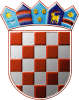 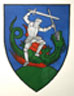         REPUBLIKA HRVATSKA                                               PRIJEDLOG                                       MEĐIMURSKA ŽUPANIJAOPĆINA SVETI JURAJ NA BREGU                           OPĆINSKO VIJEĆEKLASA: 321-01/23-01/02URBROJ:2109-16-03-23-1Pleškovec, _________ 2023.Na temelju članka 69. Zakona o šumama („Narodne novine“, broj 68/18, 115/18, 98/19, 32/20 145/20 i 101/23) i članka 28. Statuta Općine Sveti Juraj na Bregu („Službeni glasnik Međimurske županije“, broj 08/21), Općinsko vijeće Općine Sveti Juraj na Bregu na svojoj ____sjednici, održanoj ________ 2023. godine, donijelo jeProgram utroška sredstava šumskog doprinosaza 2024. godinuČlanak 1.Programom utroška sredstava šumskog doprinosa za 2024. godinu (u daljnjem tekstu: Program) utvrđuje se namjena trošenja sredstava ostvarenih kao prihod Proračuna Općine Sveti Juraj na Bregu za 2024. godinu po osnovi šumskog doprinosa.Članak 2.Šumski doprinos plaćaju pravne i fizičke osobe, osim malih šumoposjednika, koje obavljaju prodaju proizvoda iskorištavanja šuma (drvni sortimenti) jedinicama lokalne samouprave u visini od 5% u odnosu na prodajnu cijenu proizvoda po panju.Članak 3.Prihod od šumskog doprinosa u 2024. godini planiran je u iznosu od 500,00 EUR.Sukladno zakonskom odredbama, sredstva od šumskog doprinosa utrošit će se za održavanje komunalne infrastrukture prema Programu održavanja komunalne infrastrukture za 2024. godinu – Održavanje nerazvrstanih cesta.Članak 4.Ovaj Program stupa na snagu osmog dana od dana objave u „Službenom glasniku Međimurske županije“.                                                                                          PREDSJEDNIK                                                                                         Općinskog vijeća                                                                                        Anđelko Kovačić